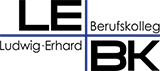 Antrag auf kostenlose Ausleihe eines mobilen Endgerätes („Tablet“)Im Rahmen des Förderprogramms „Digitalpakt-Sofortausstattungsprogramm“ teile ich dem Ludwig-Erhard-Berufskolleg und der Stadt Münster mit, dass meine häusliche IT-Ausstattung unzureichend ist und ich deshalb ein mobiles Endgerät als Leihgerät benötige. Mir ist bewusst, dass das hiermit beantragte Leihgerät nicht für private Zwecke oder von Dritten genutzt werden darf, sondern ausschließlich meiner Teilnahme an von der Schule angebotenen schulischen Unterrichtsangeboten dient, inklusive der Vor- und Nachbereitung von Unterrichtsinhalten. Nachname: 	___________________________________________________________________Vorname:	___________________________________________________________________Klasse:	___________________________________________________________________Telefonnummer:	___________________________________________________________________E-Mail-Adresse:	___________________________________________________________________Begründung:Zutreffendes bitte ankreuzen (Bei Fragen wenden Sie sich bitte an die Schulsozialarbeit – Raum A3).Ich erhalte eine der folgenden Sozial- oder Unterstützungsleistungen und bin damit einverstanden, der Schule auf Nachfrage entsprechende Belege vorzulegen:
Hiermit bestätige ich die Richtigkeit der oben gemachten Angaben:
________________________              ___________________________________________________________Ort, Datum		Unterschrift volljährige(r) Schüler(in) / Erziehungsberechtigte(r)Hinweis: Die von Ihnen mitgeteilten personenbezogenen Daten sowie sonstige Informationen werden ausschließlich zur Bearbeitung des Antrags verwendet.Grundsicherung für Arbeitsuchende (Jobcenter) oderSozialhilfe (Sozialamt) oderLeistungen nach dem Asylbewerberleistungsgesetz (Sozialamt)Wohngeld (Amt für Wohnungswesen) oderKinderzuschlag (Familienkasse) - hiermit ist nicht das übliche Kindergeld gemeint - oderBAföGBAB (Berufsausbildungsbeihilfe für Auszubildende)Jugendhilfe (Jugendamt)Alternativ:Alternativ:Ich erhalte keine der oben genannten Leistungen. 
Die genauen Gründe für die Notwendigkeit einer Ausleihe sind Folgende: 